Research Abstract Application Form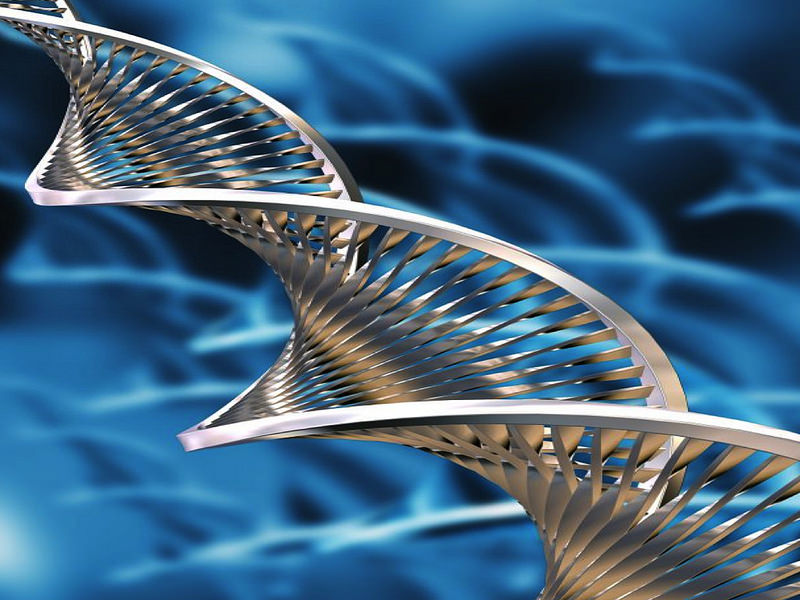 
Integrative Medicine Network Forum, Half-Day Symposium: (Nov. 16, 2018)Joseph B. Martin Conference Center, Harvard Medical School, Boston, MAThe Osher Center for Integrative Medicine at Harvard Medical School and Brigham and Women’s Hospital invites the submission of research abstracts related to Integrative Medicine (IM). These will be for presentation at the Integrative Medicine Network Forum at Harvard Medical School on Friday, November 16, 2018. The IM Network Forum will convene Boston-area researchers, educators and clinicians with interests in Integrative Medicine to meet, share ideas and explore future collaborations.  Up to 40 research abstracts will be chosen for poster presentation. Additionally, 10 selected poster presenters will be invited to give a 1-minute “elevator pitch” oral synopsis of their work in the plenary session.  
Read Research Abstract Submission Guidelines HereAbstract Submission: Send this form by email to Aterah Nusrat at anusrat1@bwh.harvard.eduSubmission Deadline: 11:59pm, Sunday, September 30, 2018Accepted Abstracts Announced: Monday, October 15, 2018
1)	Presenting Author Information

Author Name:
Position:
Institution:
Email address: 2)	Additional Author Information 
Repeat the above entry format for each successive author: Name; Position; Institution; Email Address.
(Note: The order in which you list additional authors will be the order in which they appear in the IM Network Forum program.) 

3)	Title of Abstract The title must be entered in title case. (First word initial Capital, capitals only for ACRONYMS and first letter of a Proper Noun). Please do not use all capitals in the title. Titles are limited to 100 characters including spaces, punctuation and should indicate the content of your abstract.4)	Content of AbstractsThe content of abstracts should be structured as follows: Purpose, Methods, Results, and Conclusion. 
Your submission (excluding the abstract title) is limited to 350 words.